TRƯỜNG ĐẠI HỌC VĂN LANGKHOA: XÃ HỘI VÀ NHÂN VĂNĐỀ THI KẾT THÚC HỌC PHẦN (LẦN 2)Học kỳ 3 , năm học 2021 - 2022Mã học phần: 213-DTQ0350Tên học phần: Biên dịch Trung Việt 2Mã nhóm lớp học phần: 213-DTQ0350-01, 02,03Thời gian làm bài (phút/ngày): 60 phútHình thức thi: Tự luậnCách thức nộp bài (Giảng viên ghi rõ yêu cầu): SV gõ trực tiếp trên khung trả lời一：以下是一份个人简历，请将缺少的内容填写完整。（2.7分，每空0.3分）二：填空：（2.7分，每空0.3分）欠条：         王文人民币伍万圆整，已还贰万圆整，       人民币叁万圆整，        2020年12月1日以前         。自荐信又叫           ，是对应聘者比较突出的优势作进一步的说明。春节公司向员工发放礼包，你的同事不在，你代他领了东西。你要写一张          。请柬是一种简单的         。商务交际文书的书写格式包括的五个部分分别是：标题，称呼，正文，         ，和             。      三：你们公司是美国电信公司，现在公司副经理要去北京建立合资企业。请你给你在中国的老朋友方先生写一封介绍信，请他提供必要的帮助。（4.6分）................................................................................................................................................................................................................................................................................................................................................................................................................................................................................................................................................................................................................................................................................................................................................................................................................................................................................................................................................................................................................................................................................................................................................................................................................................................................................................................................................................................................................................................................................................................................................................................................................................................................................................................................................................................................................................................................................................................................................................................................................................................................................................................................................................................................................................................................................................................................................................................................................................Ngày biên soạn: 29/6/2022Giảng viên biên soạn đề thi: Xiang BoNgày kiểm duyệt: 30/6/2022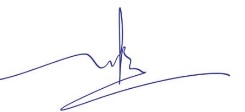 Trưởng (Phó) Khoa/Bộ môn kiểm duyệt đề thi: TS Phạm Đình Tiến简历         ：软件工程师本人概况：姓名：陈歌                   ：男         年龄：29岁         ： 2018年9月至今   上海华信软件开发公司开发人员，负责软件开发项目         ： 2014年9月至2018年7月            北京大学信息工程专业，获得工学学士       特殊技能： ♦英语CET六级     ♦ 能够熟练          各种办公软件         ：手机：13942228756     Email: 489.chen@163.com              通讯地址：上海市高新技术开发区华福路390号              ： 200213